English homework Describe the pictures from Little Red Riding Hood below using adjectives. Don’t forget to use commas!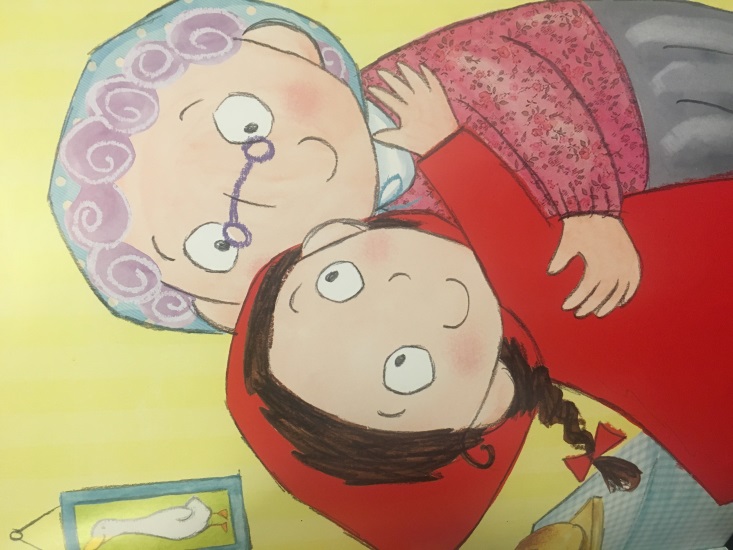 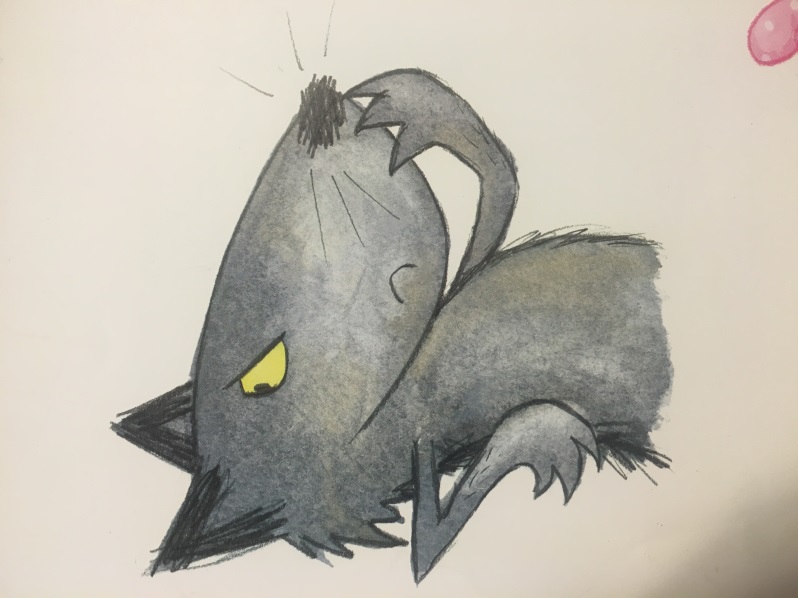 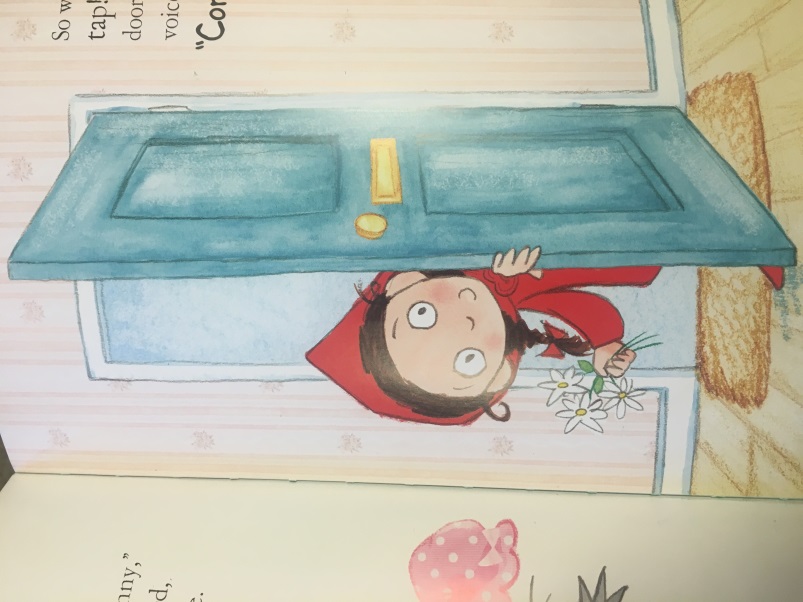 